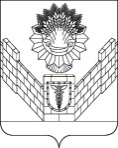 СОВЕТТБИЛИССКОГО СЕЛЬСКОГО ПОСЕЛЕНИЯТБИЛИССКОГО РАЙОНАРЕШЕНИЕот 26 октября 2018 года                                                                       № 405ст-ца ТбилисскаяОб утверждении Порядка предоставленияежегодного дополнительно оплачиваемого отпускаглаве Тбилисского сельского поселения Тбилисского района	В соответствии со статьей 116 Трудового кодекса Российской Федерации, статьей 29 Закона Краснодарского края от 7 июня 2004 года 
№ 717-КЗ «О местном самоуправлении в Краснодарском крае», статьей 19 Закона Краснодарского края от 8 июня 2007 года № 1244-КЗ 
«О муниципальной службе в Краснодарском крае», руководствуясь 
статьей 34 устава Тбилисского сельского поселения Тбилисского района, Совет Тбилисского сельского поселения Тбилисского района р е ш и л:	1. Утвердить Порядок предоставления ежегодного дополнительно оплачиваемого отпуска главе Тбилисского сельского поселения Тбилисского района (прилагается).	2. Контроль за исполнением данного решения возложить на комиссию по вопросам осуществления населением местного самоуправления, торговле и бытовому обслуживанию населения, мобилизационной подготовки, гражданской обороны и чрезвычайных ситуаций, пожарной безопасности (Соболева).	3. Отделу делопроизводства и организационно-кадровой работы (Воронкин) обеспечить размещение настоящего решения на официальном сайте администрации Тбилисского сельского поселения Тбилисского района в информационно-телекоммуникационной сети «Интернет». 	4. Решение вступает в силу со дня его подписания.Председатель Совета Тбилисского сельского поселения Тбилисского района							В.В. СоломахинПРИЛОЖЕНИЕ                                                                               УТВЕРЖДЕН                                                                 Решением Совета Тбилисского                                                             сельского поселения Тбилисского района                                                                  от 26.10.2018 г № 405ПОРЯДОКпредоставления ежегодного дополнительнооплачиваемого отпуска главе Тбилисского сельскогопоселения Тбилисского района         1. В соответствии со статьей 29 Закона Краснодарского края от 7 июня 2004 года № 717-КЗ «О местном самоуправлении в Краснодарском крае», статьей 19 Закона Краснодарского края от 8 июня 2007 года № 1244-КЗ 
«О муниципальной службе в Краснодарском крае» гарантии осуществления полномочий главы муниципального образования – Тбилисского сельского поселения Тбилисского района устанавливаются уставом муниципального образования и не должны быть ниже гарантий лиц, замещающих высшие должности муниципальной службы.	2. Согласно статье 34 устава Тбилисского сельского поселения Тбилисского района главе Тбилисского сельского поселения Тбилисского района устанавливается ежегодный дополнительный оплачиваемый отпуск за ненормированный рабочий день продолжительностью 15 календарных дней.	3. Право на ежегодный дополнительный оплачиваемый отпуск за ненормированный рабочий день продолжительностью 15 календарных дней возникает у главы муниципального образования по истечении 11 месяцев со дня начала исполнения им своих полномочий. Часть дополнительного отпуска продолжительностью пропорционально отработанному на муниципальной должности времени может быть предоставлена главе муниципального образования до истечения указанного срока по его заявлению.4. Ежегодный дополнительный оплачиваемый отпуск  за ненормированный рабочий день главе Тбилисского сельского поселения Тбилисского района (далее – дополнительный отпуск) предоставляется по его заявлению в любое время рабочего года в соответствии с очередностью предоставления ежегодных оплачиваемых отпусков.5. Продолжительность дополнительного отпуска исчисляется в календарных днях.6. Нерабочие праздничные дни, приходящиеся  на период дополнительного отпуска, в число календарных дней отпуска не включаются.7. Дополнительный отпуск предоставляется путем присоединения его к ежегодному оплачиваемому отпуску или, по выбору главы муниципального образования, в любое другое время.8. Неиспользованный в текущем календарном году  дополнительный отпуск  может быть перенесен на следующий календарный год.9. В случае прекращения полномочий главе муниципального образования выплачивается денежная компенсация за все неиспользованные дни дополнительного отпуска.10. По письменному заявлению главы муниципального образования часть суммированного основного и дополнительного отпусков, превышающего 30 календарных дней,  может быть заменена денежной компенсацией.11. Дополнительный отпуск оплачивается в пределах фонда оплаты труда, предусмотренного на денежное содержание главы муниципального образования в бюджете муниципального образования.